     สรุปผลการเยี่ยมบ้านนักเรียน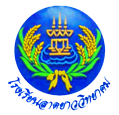    ปีการศึกษา 2564ชั้นมัธยมศึกษาปีที่ ....../……ครูที่ปรึกษา...........................................................ครูที่ปรึกษา...........................................................โรงเรียนลาดยาววิทยาคม สังกัดสำนักงานเขตพื้นที่การศึกษามัธยมศึกษา เขต 42สำนักงานคณะกรรมการการศึกษาขั้นพื้นฐานกระทรวงศึกษาธิการ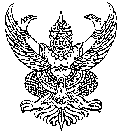 บันทึกข้อความส่วนราชการ        โรงเรียนลาดยาววิทยาคม  อำเภอลาดยาว  จังหวัดนครสวรรค์                                 ที่     						    วันที่................เดือน..........................พ.ศ......................เรื่อง   สรุปผลการเยี่ยมบ้านนักเรียนเรียน   ผู้อำนวยการโรงเรียนลาดยาววิทยาคม	ตามที่ข้าพเจ้า..................................................................และ...................................................................
ครูที่ปรึกษาระดับชั้นมัธยมศึกษาปีที่ ............/ ............ ได้รับมอบหมายจากโรงเรียน เพื่อดำเนินงานระบบดูแลช่วยเหลือนักเรียน โดยครูที่ปรึกษาเยี่ยมบ้านนักเรียน ประจำปีการศึกษา 2564 นั้นบัดนี้ ได้ดำเนินการเยี่ยมบ้านนักเรียน จำนวน...............คน  และได้จัดทำเอกสารสรุปผลการเยี่ยมบ้านนักเรียน เรียบร้อยแล้ว ดังเอกสารที่ส่งมาพร้อมทั้งนี้ ได้แนบเอกสารประกอบต่างๆ และภาพประกอบการจัดกิจกรรม มาพร้อมนี้แล้วจึงเรียนมาเพื่อโปรดทราบ	ลงชื่อ				ครูที่ปรึกษา		ลงชื่อ				ครูที่ปรึกษา      (                                  )			        (                                  )ความเห็นของรองผู้อำนวยการโรงเรียน		          ความเห็นของผู้อำนวยการโรงเรียน                                                             	                                                                       .                                                             	                                                                       .                                                             	                                                                       .                                                             	                                                                       .            ( นายชัยฤทธิ์   สงฉิม )			                  ( นายไพบูลย์  เขียนประเสริฐ )รองผู้อำนวยการกลุ่มบริหารงานบุคคลและกิจการนักเรียน      ผู้อำนวยการโรงเรียนลาดยาววิทยาคม  